デイサービスセンター御所浦苑　ショートステイ御所浦苑　よりご利用のみなさまへ　～新型コロナウイルス対策～ご利用者各位社会福祉法人天水会特別養護老人ホーム御所浦苑施設長　岡部真紀子平素より、御所浦苑をご利用いただきましてありがとうございます。また、運営へのご理解とご協力をいただきありがとうございます。さて、新型コロナウイルス感染症については、感染源や感染経路が判明していない症例が増えてきているなど、感染拡大を防止する上で重大な局面を迎えています。高齢者は感染症が重度化しやすいことから、社会福祉施設等において感染症の予防及びまん延の防止に万全を期していくことが重要です。つきましては、先日、対策についてご利用者様およびご家族の皆様にお報せいたしましたが、改めて、以下の点についてご協力賜りたくお知らせいたします。なお、期間については、当面長引くことが予想されますので合わせてご承知おきください。【ご協力依頼内容】ご利用前検温の実施ご利用日には、出発前に、ご自宅にて、事前の検温をお願い致します。お迎時には職員へ必ずお伝えください。お一人暮らし等ご自宅での事前検温が難しい場合は乗車前に職員にて検温させていただきます。また、必要時にはご自宅にて検温して頂いた場合でも乗車前に職員による再検温をさせていただく場合がございます。検温にて37.5℃以上の発熱が認められる際は、受入れを中止するよう通知がありました。なお、サービスのご利用を中止させていただく際は担当ケアマネジャー様と連携を図り、可能な限りご自宅にて必要な支援を提供させていただくよう努めます。 咳などの症状のある方は、発熱がなくても受け入れを中止させていただくこともあります。ご協力をお願いします。 発熱が認められた際の利用判断の実施　解熱後24時間以上が経過し、かつ、呼吸器症状の改善が認められるまではデイ・ショートステイともにサービスのご利用を中止させていただきます。解熱及び呼吸器症状改善後、ご利用していただいている際も検温・マスク着用等の対応を継続し健康状態の観察に努めさせていただきます。 ご家族に患者が出た場合濃厚接触者として指定された場合は、保健所からの指示に従います。疑わしい場合は、どうかご利用をお控えくださいますよう、お願い申し上げます。　職員の予防対策なお、現在、御所浦苑では職員につきまして、出勤前の検温・うがい・手洗い・手指消毒の励行およびマスクの着用にて感染防止対策を取らせていただいております。また、業者等外部からの訪問者につきましても同様の対応を取らせていただき、ボランティア活動については中止となっております。更に、ホームのご利用者についてもイベントを中止・延期しております。社会福祉施設等における感染拡大防止に努めるため、以上につきまして皆様のご理解ご協力を賜りますようお願い申し上げます。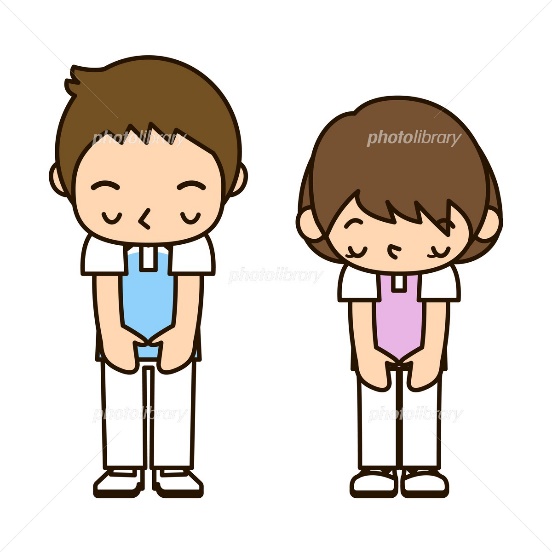 電話　　　　御所浦苑：52-3727　　　天草保健所：23-0172